IMPREGNANTNace una nueva serie de TV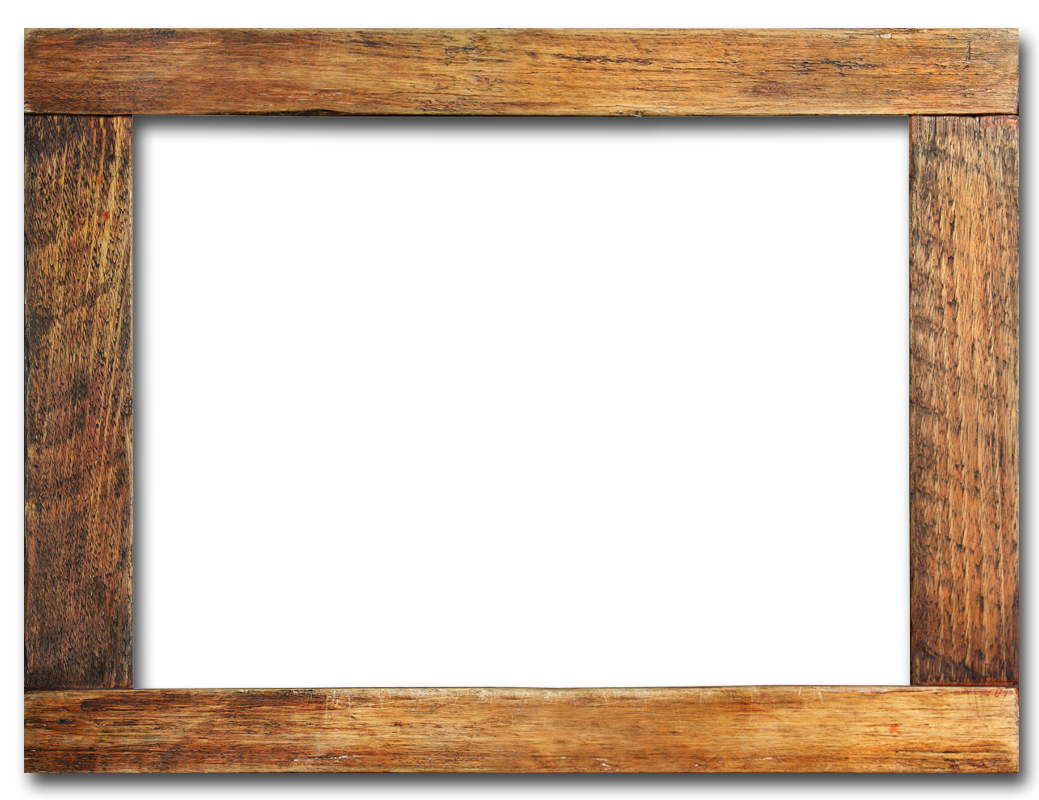 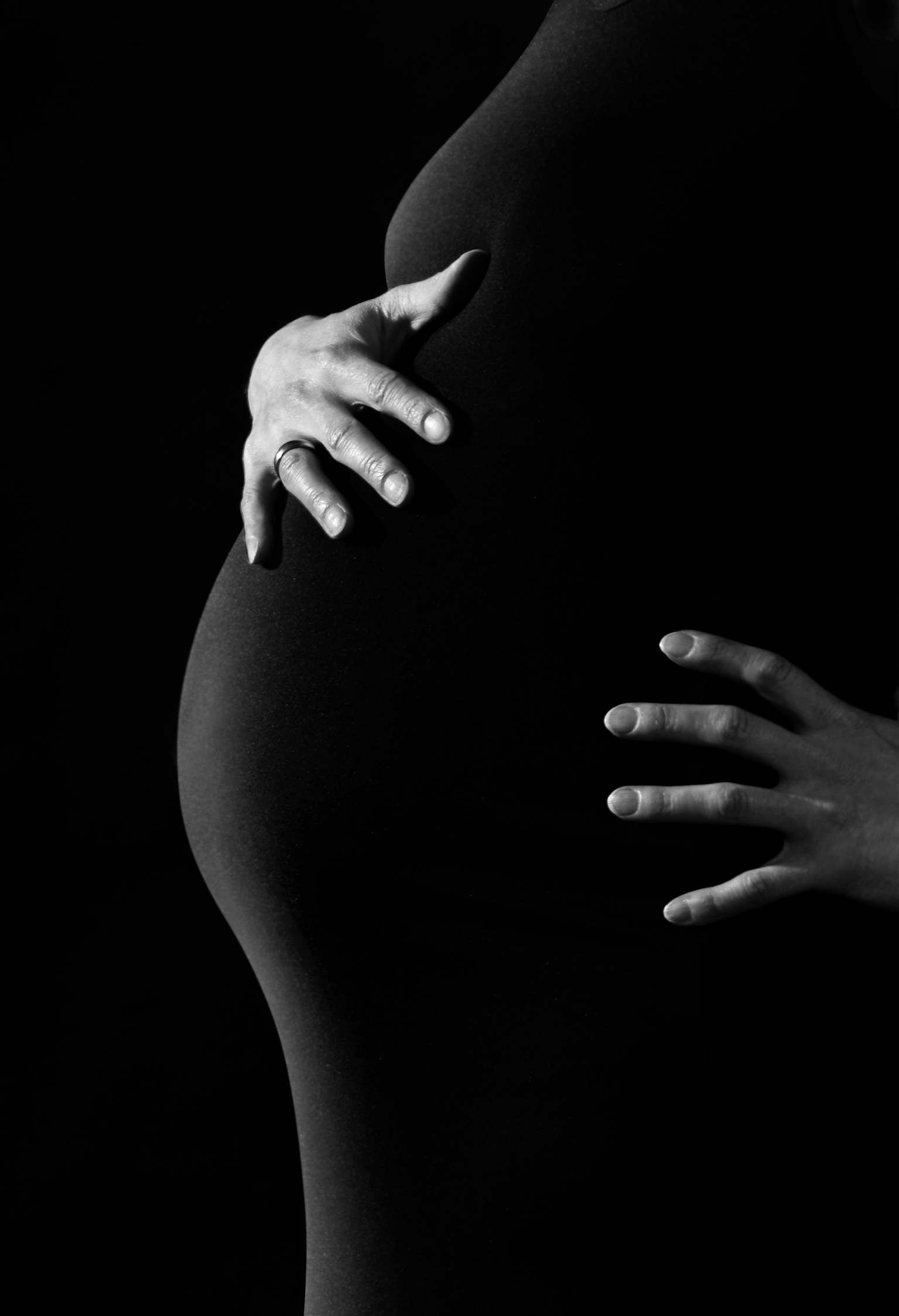 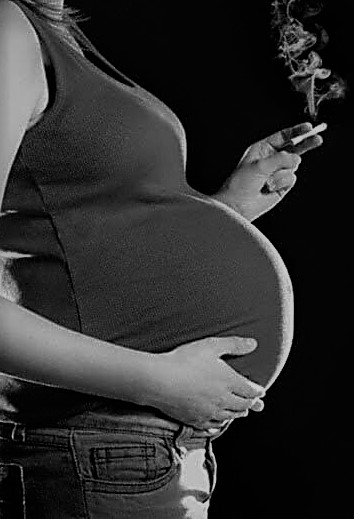 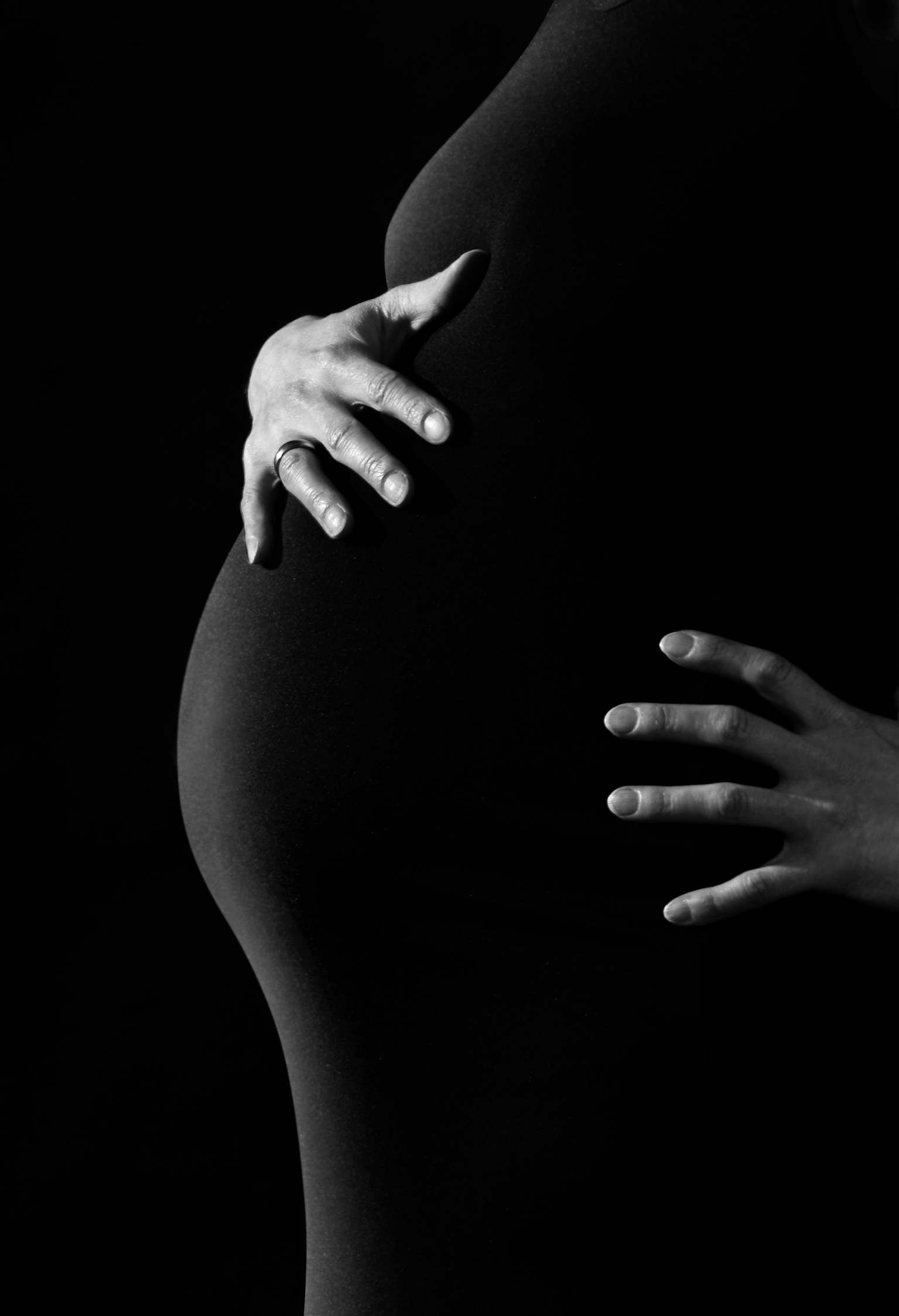 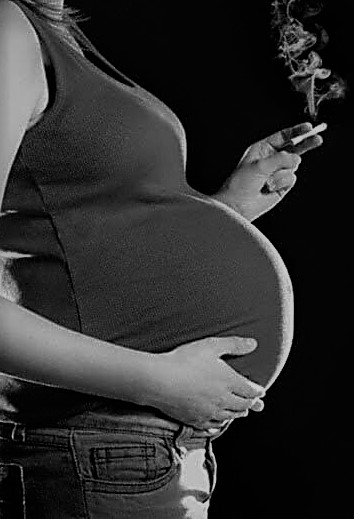 FICHAGénero SitcomTarget 16-55 añosDuración1ª temporada: 13 capítulosMinutaje 25 min. aprox.SINOPSIS BREVE: 2 amigas de toda la vida se quedan embarazadas a la vez: Una de ellas tiene el embarazo más placentero del mundo. La otra, está pasando por el mayor calvario de su vida.SINOPSIS:Janet y Lana siempre han hecho todo juntas. Han estudiado en la misma escuela, en la misma clase, han ido de vacaciones al mismo lugar, han cenado juntas en nochevieja y han salido incluso con el mismo chico. Son uña y carne y se han casado con sus respectivos maridos en una boda conjunta. Así que lo más lógico es que se quieran quedar embarazadas a la vez, cosa que por supuesto, consiguen. Todo es maravilloso y envuelto en algodón de azúcar. Pero quién les iba a decir que lo único que no podían controlar se tornase confrontación: para Janet el embarazo no puede ser más placentero, posiblemente el mejor momento de su vida. Sin embargo para Lana, no puede haber tenido peor elección. Su embarazo desde el día uno, está siendo toda una penuria y algo que no se lo desearía ni a su peor enemiga: vómitos, dolores, diarrea, cambios de humor extremos, granos, piel reseca y sobrepeso. Genial. Y no le apetece ni un ápice que su amiga le afirme lo maravilloso que es el embarazo. Suficiente tiene con saber que la sociedad moderna se la ha colado. SINOPSIS TEMPORADA 1:En la primera temporada veremos las aventuras y desventuras tanto de Janet como de Lana, amigas desde la infancia que se quedan embarazadas al unísono. Lo malo es que mientras Janet tiene un embarazo prácticamente perfecto, Lana está deseando que acabe cuanto antes, con dolores desde el primer día. La temporada que nos ocupa contará los primeros tres meses de gestación.SINOPSIS TEMPORADA 2:Continuaremos las aventuras y desventuras de Janet y Lana. En esta ocasión desde los tres meses a los seis de embarazo. Además, varias tramas secundarias harán que la vida de estas dos amigas se vuelva algo más caótica.SINOPSIS TEMPORADA 3:Último trimestre de embarazo. Lana no puede ver a Janet porque se pone enferma de ver lo bien que le va, mientras ella sólo desea la muerte de la humanidad. Es además la época de regalos para el futuro bebé, el insomnio constante y el trabajo que no puede dejar, pues es autónoma. A Lana por el contrario le acaba de tocar la lotería y su marido ha sido ascendido. Se prevé un final de embarazo muy movidito. PERSONAJES PRINCIPALESLANANombre: Lana Spade.Edad: 27 años. Estado civil: Casada.Constitución: Con sobrepeso.Características: Amiga de sus amigas, aunque no agraciada físicamente es muy simpática y cae bien a todo el mundo. Tiene carisma y sabe escuchar. Se deja convencer de que lo que le falta es un bebé. Lana no ha tenido en la vida tanta suerte como Janet aunque haya hecho prácticamente lo mismo. Es como una amiga que va a rebufo de la otra en busca de la felicidad. Objetivo en la serie: Dejar de experimentar el insufrible embarazo.JANETNombre: Janet Strike.Edad: 27 años.Estado civil: Casada.Constitución: Delgada y agraciada físicamente.Características: Neoyorkina de pura cepa, le encanta un buen café de Starbucks e ir de compras. Siempre le han dicho que tener un bebé es lo más, y convence a Lana para tenerlo a la vez. Es decidida y mujer de éxito en todo en lo que se ha propuesto en la vida. Siempre está feliz porque no conoce otro sentimiento hasta la fecha. Objetivo en la serie: Formar una familia y vivir cómodamente.UNA SERIE CREADA POR:ENRIQUE LEÓN		+0034 653 632 931BORJA MONCLÚS	+0034 620 862 374leonquentin@hotmail.com  -  gordonbombay@outlook.com 